平成２９年度特別ｾﾐﾅｰ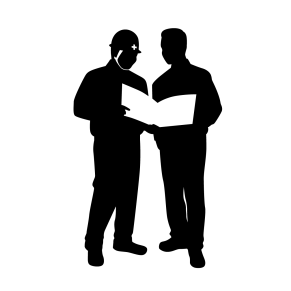 　　　CPDS 7ユニット(形態コード101) 《内容》　講師による一方的な講義ではなく、６人程度のグループに分かれて行う演習スタイルです。　　　　　施工管理経験5～15年程度の施工管理技術者を主な対象としています。　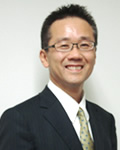 《講師》開催日　　　６　月　２７　日　（火）　9：30～17：00会　場　　　福井県建設会館　4階　大会議室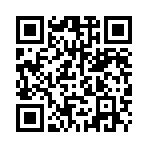 お申込はJCMのホームページからhttp://ｗｗｗ.ejcm.or.jp/　　お問合せ先：　（一社）全国土木施工管理技士会連合会　セミナー事務局　03（3262）7425